會稽國中110學年度新生服裝注意事項1. 本校學生服裝之規定樣式如下（可至本校首頁參閱）：2. 每件服裝（含書包、手提袋）均為必需用品，且建議運動服(短、長)可購買2套。3. 請自行到學校附近商店購買 店家附設電繡，請一併處理完成。4. 110學年入學新生請繡綠色班號及姓名，如下頁圖片所示。小園丁學用品社：大有路670號。    電話：03-3560627 （快樂國小斜對面）春日路學生制服專賣店：春日路1335號。電話：03-3255357（會稽國小對面）5. 新生訓練時須穿著本校運動服。 ★會稽國中:地址：桃園市桃園區大興路222號           網址：http://www.kjjhs.tyc.edu.tw/           電話：03-3551496   教務處#210 #211 #213  學務處#310 #311 #312           電話：03-3551496   總務處#510 #511 #512  輔導室#610 #611 #613（一）制服（二）運動服（三）書包、提袋制服男短袖(男)運動服短袖書包制服男短褲(男)運動服短褲手提袋制服男長袖(男)運動服長袖制服女短袖(女)運動服長褲制服女裙  (女)運動服外套(薄)制服女長袖(女)制服長褲制服外套(厚)會稽國中學生校服樣式會稽國中學生校服樣式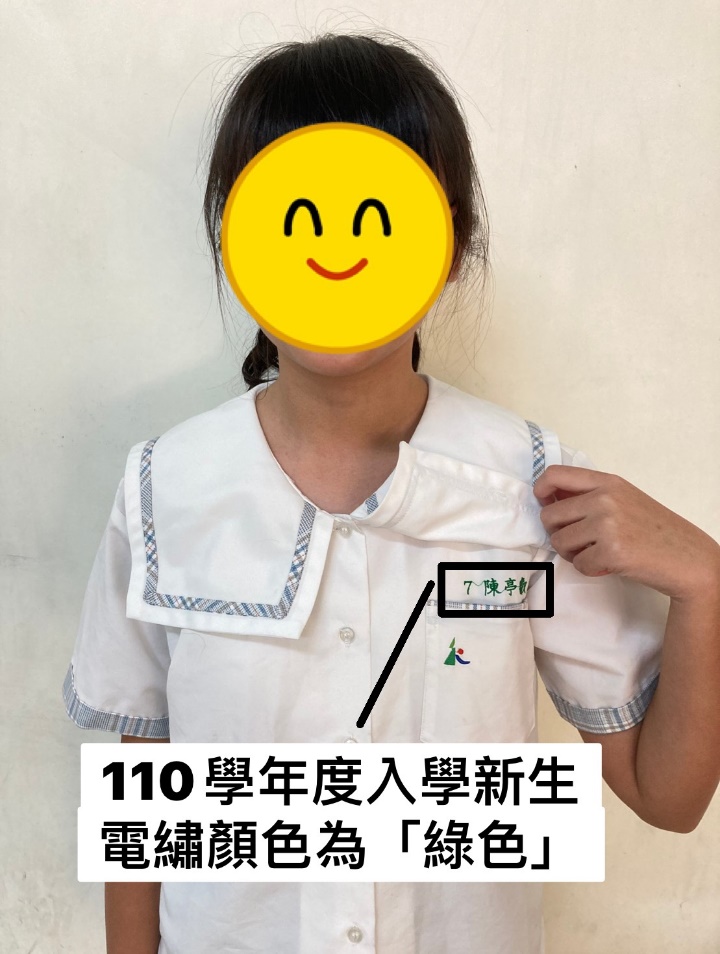 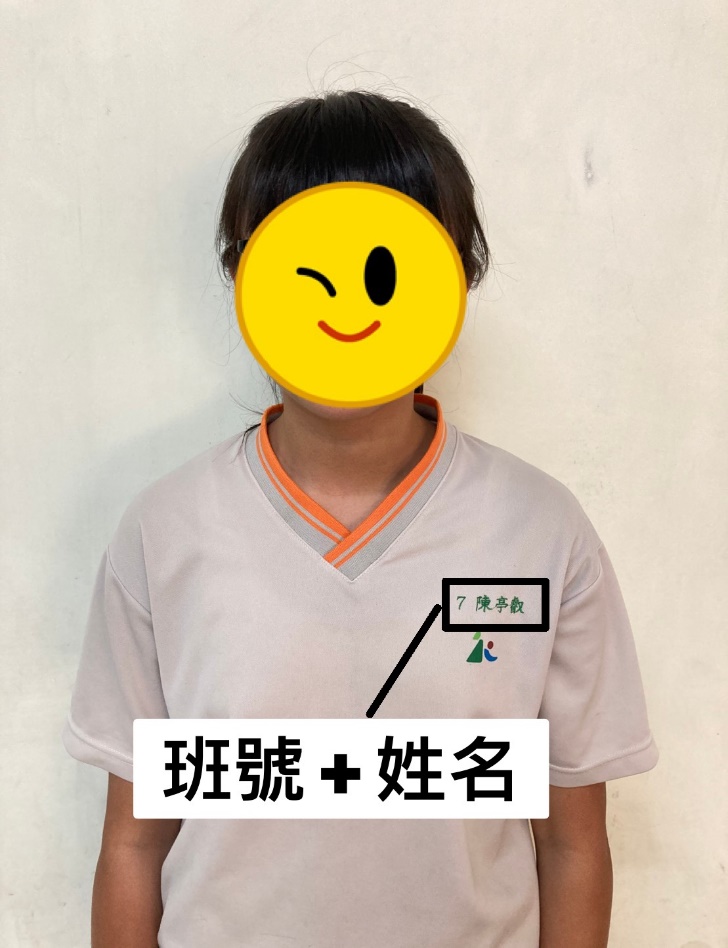 女生短袖制服女生短袖運動服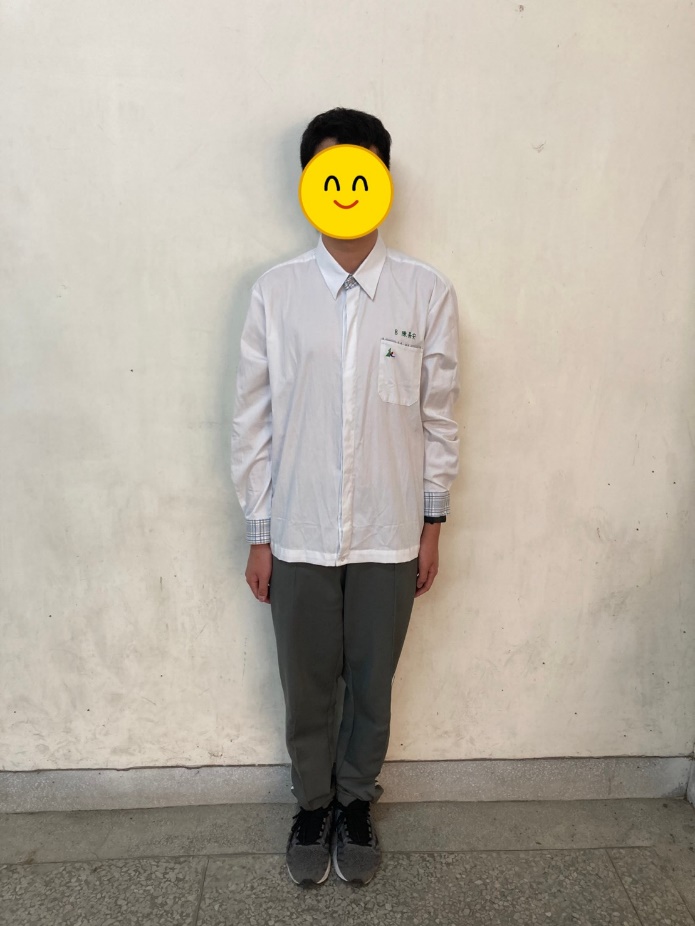 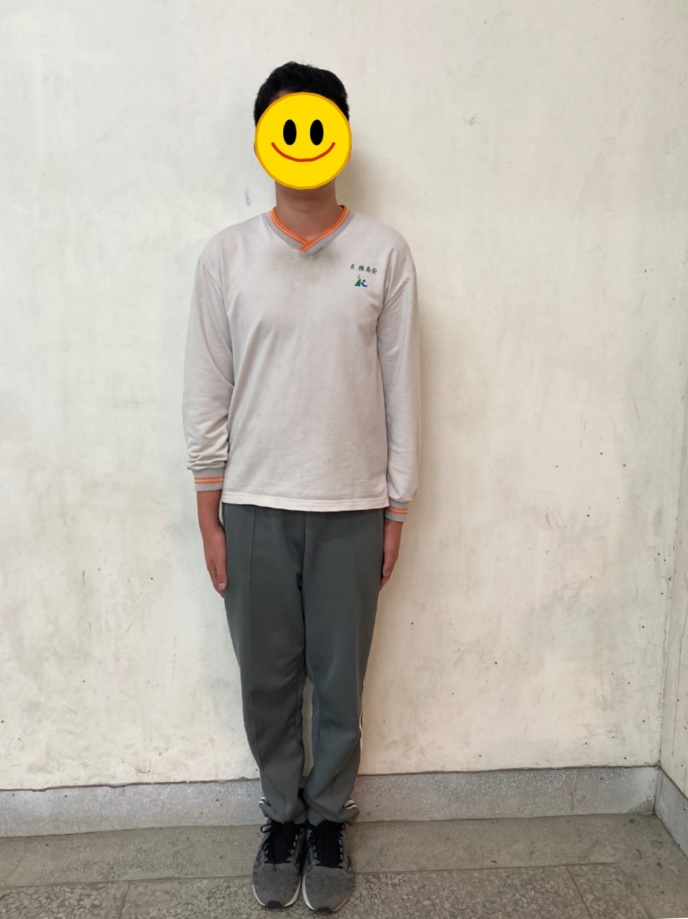 男生長袖制服男生長袖運動服